Your recent request for information is replicated below, together with our response.How many police dogs do you have?We currently have 132 dogs in the system.What is the yearly expenditure for all your police dogs?Unfortunately, I estimate that it would cost well in excess of the current FOI cost threshold of £600 to process your request.  I am therefore refusing to provide the information sought in terms of section 12(1) of the Act - Excessive Cost of Compliance.By way of explanation, there is no simple way of extracting the data you require. Several business support units would have to be involved to collate the data after which each record and invoice would have to be manually checked for relevance. This is an exercise that would far exceed the cost threshold set out withing the Act.Over the past 10 years (between January 2014 to January 2024), how many police dogs which have retired from your force have gone into a shelter?Over the past 10 years (between January 2014 to January 2024) how many police dogs which have retired from your force have been put up for adoption?Over the past 10 years (between January 2014 to January 2024) how many police dogs which have retired from your force have been taken in by the handler which worked with them?Unfortunately, Police Scotland do not hold records of where he dogs are placed after retirement therefore, the information sought is not held by Police Scotland and section 17 of the Act therefore applies. If you require any further assistance, please contact us quoting the reference above.You can request a review of this response within the next 40 working days by email or by letter (Information Management - FOI, Police Scotland, Clyde Gateway, 2 French Street, Dalmarnock, G40 4EH).  Requests must include the reason for your dissatisfaction.If you remain dissatisfied following our review response, you can appeal to the Office of the Scottish Information Commissioner (OSIC) within 6 months - online, by email or by letter (OSIC, Kinburn Castle, Doubledykes Road, St Andrews, KY16 9DS).Following an OSIC appeal, you can appeal to the Court of Session on a point of law only. This response will be added to our Disclosure Log in seven days' time.Every effort has been taken to ensure our response is as accessible as possible. If you require this response to be provided in an alternative format, please let us know.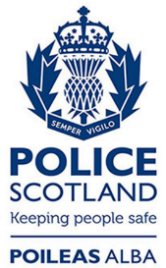 Freedom of Information ResponseOur reference:  FOI 24-1171Responded to:  2nd May 2024